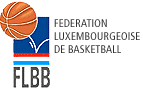 RAPPORT  D’ARBITRENom de l’arbitre :		Prénom :		Données du match concerné :	Date : 				Numéro : 				Division : 				Equipe A : 			Equipe B : 	Les témoins éventuels:	Nom : 	 Club : 	Nom : 	 Club :	Nom : 	 Club :Nature de l’infraction selon l’arbitre:		Jeu brutal	brutales Spiel		Révolte ou Désobéissance	Auflehnen oder Ungehorsam		Injures	Beleidigung		Tentative de voie de fait (d’agression)	Tätlichkeitsversuch		Voie de fait (agression)	Tätlichkeit		Voie de fait grave (agression grave)	Schwere Tätlichkeit		Comportement grave	Unsportliches Verhalten		Détérioration intentionnelle	Absichtliche Beschädigungà envoyer au commissaire aux arbitres : 	Date : F.L.B.B.Commissaire aux Arbitresincident@flbb.lu	signature de l’arbitreRAPPORT  D’ARBITREDonnées du match concerné :	Date : 				Numéro : 				Division : 				Equipe A : 			Equipe B : 	Personne(s) concernée(s) :	Nom : 	 Club :	Nom : 	 Club :	Nom : 	 Club :Description des faits litigieux :						e quart / ___ min.Nom et prénom de l’arbitre auteur du rapport : 	Date : 	